L.dz. ZZP-824/2023 	 	 				                Szczytno, 05 grudnia 2023 r.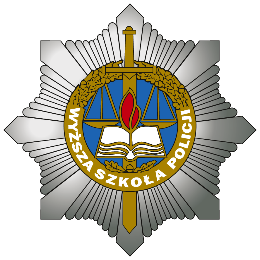 INFORMACJAO WYBORZE OFERTY NAJKORZYSTNIEJSZEJ w postępowaniu nr 12/DZiT/23 
na dostawę materiałów elektrycznych i hydraulicznych 
na potrzeby Akademii Policji w SzczytnieW postępowaniu o udzielenie zamówienia prowadzonym w trybie podstawowym nr 12/DZiT/23 
w dniu 31.10.2023 r. złożono 11 ofert.Zamawiający działając na podstawie art. 253 ust. 2 ustawy z dnia 11 września 2019 r. Prawo zamówień publicznych (tekst jednolity Dz. U. z 2023 r. poz. 1605 z późn. zm.) zwanej dalej ustawą Pzp informuje, iż w prowadzonym postępowaniu, jako najkorzystniejsza została wybrana oferta Wykonawców: Zadanie nr 1Hurtownia elektryczna Elektromil Zbigniew Ślaski, ul. Mickiewicza 10, 16-400 Suwałki (oferta nr 8). Cena brutto wybranej oferty (łącznie z podatkiem VAT) wynosi: 43 784,31 zł.Wybrana oferta spełnia wymagania Specyfikacji Warunków Zamówienia oraz ustawy Pzp i w wyniku oceny ofert według kryteriów uzyskała: - w kryterium cena – 100,00 pkt.Zestawienie pozostałych ofert złożonych w przedmiotowym postępowaniu: Zadanie nr 2PRZEDSIĘBIORSTWO HANDLOWE SEA, Paweł Bronikowski, ul. Norbertańska 3, 09-402 Płock (oferta nr 8). Cena brutto wybranej oferty (łącznie z podatkiem VAT) wynosi: 19 312,87 zł.Wybrana oferta spełnia wymagania Specyfikacji Warunków Zamówienia oraz ustawy Pzp i w wyniku oceny ofert według kryteriów uzyskała: - w kryterium cena – 100,00 pkt.Zestawienie pozostałych ofert złożonych w przedmiotowym postępowaniu:Umowa z wybranymi Wykonawcami zostanie zawarta zgodnie z art. 308 ust. 2 ustawy Pzp, w terminie nie krótszym niż 5 dni od dnia przesłania zawiadomienia o wyborze  najkorzystniejszej oferty. W związku z powyższym, umowa zostanie zawarta w dniu 12.12.2023 r.                            Kanclerz           Akademii Policji w Szczytnie                   		wz.                      		   Henryk Tomasz Banat                                  Nr ofertyNazwa/adres WykonawcyKryteria oceny ofertNr ofertyNazwa/adres WykonawcyCena100%6.Przedsiębiorstwo Produkcyjno Handlowo Usługowe ELDOR,
Łukasz Baranowski,
ul. Poznańska 125,18-400 Łomża81,85 pktNr ofertyNazwa/adres WykonawcyKryteria oceny ofertNr ofertyNazwa/adres WykonawcyCena100%9.Przedsiębiorstwo Inżynierii Sanitarnej ENERGAS Sp. z o.o. Sp. k.,ul. Warszawska 2,
07-410 Ostrołęka99,86 pkt7.BK Sanit Sp. z o. o.,
ul. Złota 75a/7,00-819 Warszawa75,42 pkt1.Protor-Merkury Sp. z o. o.,
ul. Tartaczna 3c,26-600 Radom74,13 pkt